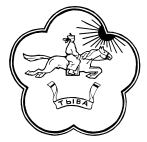 Контрольно-счетный орган Хурала представителей муниципального района «Тес-Хемский кожуун Республики Тыва»РАСПОРЯЖЕНИЕ № 16от «14»  мая  2019 г.                                                                                 с. СамагалтайОб утверждении Положение о кадровом резерве на замещение должностей муниципальной службы в аппарате Контрольно-счетного  органа муниципального района «Тес-Хемский кожуун Республики Тыва»  В соответствии с  Федеральным законам от 7 февраля 2011г. № 6-ФЗ «Об общих принципах организации и деятельности контрольно-счетных органов субъектов Российской Федерации и муниципальных образований», на основании решение коллегии Контрольно-счетного органа от 30 апреля 2019 года, РАСПОРЯЖАЮСЬ:  1.Утвердить прилагаемое Положение о кадровом резерве на замещение должностей муниципальной службы в аппарате Контрольно-счетного  органа муниципального района «Тес-Хемский кожуун Республики Тыва». 2. Обнародовать настоящее распоряжение путем его размещения  на официальной сайте Тес-Хемского кожууна Республики Тыва.3. Настоящее распоряжение вступает в силу с момента его принятия.4. Контроль за исполнением настоящего распоряжения оставляю за собой.Председатель контрольно-счетного органа муниципального района «Тес-Хемский кожуун Республики Тыва»                           Соян Б.К. Приложение № 1 к распоряжению председателя Контрольно-счетного органа  от «14» мая 2019 г. № 16 Положение о кадровом резерве на замещение должностей муниципальной службы в аппарате Контрольно-счетного  органа муниципального района «Тес-Хемский кожуун Республики Тыва»Общие положения 1.1. Настоящее Положение определяет порядок формирования и структуру кадрового резерва на замещение должностей муниципальной службы в аппарате Контрольно-счетного  органа муниципального района «Тес-Хемский кожуун Республики Тыва» (далее - кадровый резерв), а также общие принципы отбора кандидатов на включение в кадровый резерв. 1.2. Кадровый резерв представляет собой специально сформированную на основе установленных критериев группу лиц, обладающих профессиональными и личными качествами, необходимыми для прохождения муниципальной службы в аппарате Контрольно-счетного органа муниципального района «Тес-Хемский кожуун Республики Тыва»  (далее- Контрольно-счетный орган). 1.3. Формирование резерва осуществляется на основе следующих принципов: равного доступа граждан к муниципальной службе; добровольности включения кандидатов на замещение должностей муниципальной службы в аппарате - Контрольно-счетный орган в кадровый резерв; отбора кандидатов на включение в кадровый резерв на конкурсной основе; актуальности резерва, способности посредством кадрового резерва реально удовлетворить потребность в замещении вакантных должностей муниципальной службы в Контрольно-счетном органе. 1.4.Основными задачами работы с кадровым резервом являются: обеспечение эффективного функционирования Контрольно-счетного органа; создание резерва кадров для замещения вакантных и вновь создаваемых должностей муниципальной службы в Контрольно-счетном органе ; определение потребности в подготовке, переподготовке и повышении квалификации лиц, находящихся в кадровом резерве; формирование банка данных кадровой информации и кандидатах в резерв на замещение должностей муниципальной службы; организация служебного продвижения муниципальных служащих Контрольно-счетного органа, планирование карьеры муниципального служащего; сокращение периода профессиональной адаптации работника при назначении на новые должности муниципальной службы. 1.5. Ведение кадрового резерва осуществляется работником Контрольно-счётного органа, ответственным за кадровое делопроизводство. Основные требования к подбору кандидатов в состав кадрового резерва2.1. Формирование кадрового резерва осуществляется: - на конкурной основе в процессе целенаправленного отбора и оценки положительно зарекомендовавших себя в профессиональной деятельности лиц, - по результатам проведения конкурса на замещение вакантных должностей муниципальной службы в аппарате Контрольно-счётного органа на основании рекомендаций конкурсной комиссии, предусмотренных  пунктом 13 Порядка проведения конкурса на замещение вакантной должности муниципальной службы в аппарате Контрольно-счетного органа. 2.2.  Порядок организации, проведения и проведения результатов  конкурса на включение в кадровый резерв на замещение должностей муниципальной службы в аппарате Контрольно-счетного органа утверждается распоряжением председателя Контрольно-счетного органа .2.3. Подбор кандидатов в состав кадрового резерва осуществляется в соответствии со следующими требованиями:-профессиональная компетентность- знания, навыки, умения, необходимые для прохождения муниципальной службы по соответствующей муниципальной должности;-деловые качества- исполнительность, организованность, ответственность, умение планировать рабочее время, работоспособность, способность анализировать  и принимать обоснованные решения, добиваться их исполнения;-личные качества- добросовестность, объективность , социально-психологическая и нравственная зрелость, коммуникабельность, аккуратность. 2.4. Оценка профессиональной компетентности, деловых  и личных качеств кандидатов на включение в кадровой резерв осуществляется на основании изучения личных дел, результатов деятельности кандидатов на включение в кадровый резерв, собеседования, результатов конкурса. 2.5. Лица, претендующие на включение в кадровый резерв, должны иметь образование, опыт работы и квалификацию, а также состояние здоровья, отвечающие требованиям, необходимым для прохождения муниципальной службы по соответствующим должностям. 2.6. Не подлежит включению в кадровый резерв лиц, достигшие предельного возраста для прохождения муниципальной службы, установленного действующим  законодательством.  Порядок формирования кадрового резерва3.1. Численный состав кадрового резерва определяется  на основании потребности Контрольно-счетного органа  в резерве в связи с перемещением, увольнением муниципальных служащих, а также созданием новых должностей.  При этом на каждую должность подбирается, как правило, не менее двух кандидатов.  3.2. Основными этапами формирования резерва  являются: подбор кандидатов в состав резерва, формирование и изучение их личных дел, проведение конкурса на включение в кадровый резерв, зачисление в кадровый резерв. 3.3. Формирование списка кандидатов кадровый резерв осуществляется путем целенаправленного подбора лиц, отвечающих установленным требованиям, а также путем самовыдвижения кандидатов. 3.4. Лица зачисляются в кадровый резерв как кандидаты на конкретную должность. При этом возможно зачисление в резерв одного кандидата на несколько должностей. 3.5. Решение о зачислении в кадровый резерв принимает председатель Контрольно-счетного органа на основании результатов конкурса и заявления лица, желающего состоять в кадровом резерве, в произвольном форме. Порядок пополнения кадрового резерва и исключения из его состава.4.1. Ежеквартально сотрудником Контрольно-счетного органа, ответственным за кадровое делопроизводство, осуществляется анализ состава кадрового резерва, по результатам которого на имя председателя КСО готовится предложение о пополнении кадрового резерва или исключения из  его  состава. 4.2. Основанием для пополнения кадрового резерва является необеспеченность или недостаточная обеспеченность (менее двух человек на должность)  кандидатами на замещение муниципальных должностей муниципальной службы в аппарате Контрольно-счетного органа. Пополнение  кадрового резерва осуществляется в порядке, предусмотренном для формирования кадрового резерва. 4.3. Основанием для исключения из става кадрового резерва является:-личное заявление об исключении из состава   кадрового резерва;- достижение предельного возраста для прохождения муниципальной службы, установленного действующим законодательством;- отказ от назначения на должность, на замещение которой лицо было зарезервировано;- возникновение предусмотренных действующим  законодательством оснований, препятствующих поступлению лица на муниципальную службу;- по истечении трех лет нахождения гражданина в кадровом резерве для замещения одной и той же должности. 4.4. Решение об исключении из кадрового резерва принимает председатель Контрольно-счетного органа.5. Порядок назначения на должность из кадрового резерва5.1. Вакантная должность муниципальной службы замещается по решению председателя КСО, лицом состоящем в кадровом резерве, сформированном в порядке, предусмотренном настоящим Положением.5.2. При наличии нескольких кандидатов, включенных в кадровый резерв Контрольно-счетного органа на одну должность муниципальной службы,  председатель Контрольно-счетного органа принимает решение о предложении вакантной должности  муниципальной службы одному из кандидатов с учетом степени его готовности к исполнению профессиональных служебных обязанностей по соответствующей должности. 5.3. При определении степени подготовленности кандидата к исполнению профессиональных служебных обязанностей по должности муниципальной службы учитывается его профессиональная компетенция, деловые и личные качества. 5.4. В случае отказа лица, состоящего в кадровом резерва Контрольно-счетного органа  от предложенной ему должности муниципальной службы, она предлагается другому кандидату, состоящему в кадровом резерве. 